Муниципальное бюджетное дошкольноеобразовательное учреждениедетский сад №3 «Звездочка»Город-курорт АнапаДидактическое пособие «Авоська знаний».                                                      Автор методической                                                       разработки: воспитатель                                                      МБДОУ – д/с №3 «Звёздочка»                                                                   Петунина Евгения Анатольевнаг-к. АнапаСодержание:1. Аннотация   ……….……………………………………………………..22. Введение…………………….……………………………………………33. Описание…………………………………………………………………34. Основная часть………………………………………………………..4-75. Алгоритмы игры………………………………………………………..86. Заключение…………………………………………………………...….97. Список дидактических игр…………………………………………...108. Приложения………………………………………………………...11-17Аннотация.Дидактическое пособие «Авоська знаний» предназначено для детей от 3 до 7 лет, для использования в образовательной деятельности: по формированию элементарных математических представлений, ознакомлению с окружающим миром, экологии, развитию речи, ознакомлению с художественной литературой, а так же в игровой, коммуникативной, познавательно-исследовательской деятельностях. Пособие адресовано воспитателям дошкольных учреждений, реализующих в практике работы примерную общеобразовательную программу дошкольного образования "От рождения до школы" (под редакцией Н.Е. Веракса, Т.С. Комаровой, М.А. Васильевой).    ВведениеМетодическое пособие используется в образовательной мною и детьми, совместной и самостоятельной деятельности. Пособие представляет собой сумку-Дом из ковролина, сшитую в ручную, с набором дидактических игр: «Кто где живет?», «Парочки животные», «Парочки овощи и фрукты», «Мои цифры», «Веселые буквы», «Где чья мама?», «Удивительные планеты», «Календарь природы», «Времена года» (печать на фетре, вырубка из фетра), которые используются как с домом, так и отдельно. Оно экологически чистое и безопасное для детей.  Данным пособием, в  отличии от  фланелеграфа,  одновременно могут заниматься 15 детей так как «Авоська знаний» имеет две стороны,  тематические вкладыши а также дидактические игры которые могут использоваться как с основным пособием так и отдельно.ОписаниеИдеей возникновения данного пособия послужил подарок подаренный моей дочери Марине на новый год. Это был новогодний дом-сумка из фетра, в котором лежал сладкий подарок.  У меня давно была задумка объединить несколько актуальных игр для детей так, чтобы они находились в одном месте. В системе дифференцированного художественно-эстетического развития детей и в тесном контакте с родителями и детьми я разработала дидактическую игру «Дом вверх дном». Мною была пошита сумка-дом из ковролина, подобраны игры, которые были заказаны в печать и напечатаны на фетре (этот материал безопасный, экологически чистый и удобный в работе). Самое интересное, что помогали делать это пособие дети,  вырезывали из фетра различные детали к пособию, наклеивали VEICRO кружочки.Пособие содержит в себя много игр, которые удовлетворяют потребностям ребенка, в реализации и развитии собственной компетентности. В скором времени пособие пополнится красочными вкладышами панно и героями русских-народных сказок, а также будет заказан театр теней на светящемся в темноте фетре.Основная частьДидактическое пособие «Авоська знаний».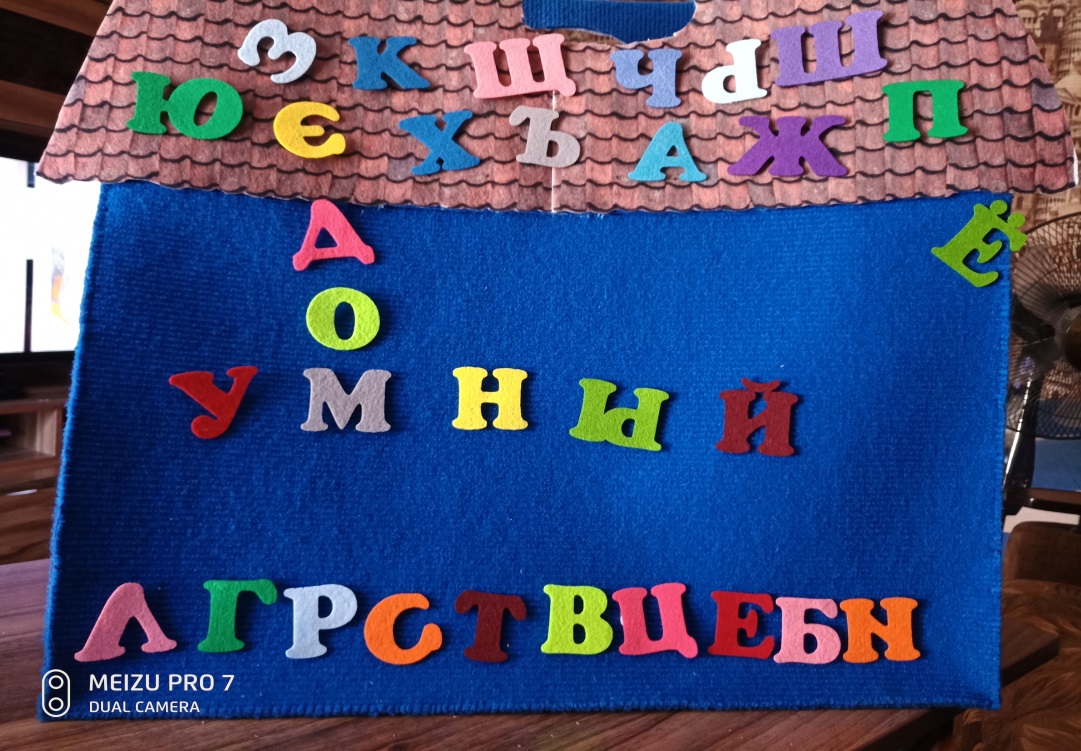 Цели: Развитие умения взять на себя определённую роль, выполнять правила игры, развернуть её сюжет.Формирование у детей правильного отношения явлениям природы, предметам окружающего мира.Развитие сенсорных способностей детей, которые лежат в основе познания ребёнком окружающей среды.Развитие речи детей: пополнение и активизация словаря, формирование правильного звукопроизношения, развитие связной речи, умение правильно выражать свои мысли.Задачи из ФГОССохранение и поддержка индивидуальности ребёнка, развития индивидуальных способностей и творческого потенциала каждого ребёнка как субъекта отношений с людьми, миром и самим собой;обеспечения равных возможностей для полноценного развития каждого ребенка в период дошкольного детства независимо от места жительства, пола, нации, языка, социального статуса, психофизиологических и других особенностей (в том числе ограниченных возможностей здоровья);Формирование общей культуры воспитанников, развития их нравственных, интеллектуальных, физических, эстетических качеств, инициативности, самостоятельности и ответственности, формирования предпосылок учебной деятельности Задачи для второй младшей группы (от 3 до 4 лет):1.Обучающие:-учить различать понятия «много» и «один»; слова в роде, числе и падеже;-сравнивать предметы по размеру;-узнавать и называть круг и квадрат;-различать правую и левую руки;-составлять группу предметов и выделять из нее один предмет;-называть состояние погоды;-учить согласовывать;-учить отвечать на вопросы.2.Развивающие:-развивать пространственные представления от себя;-развивать сенсорные навыки;-развивать мелкую моторику рук;-развивать память, внимание, логическое мышление.3.Воспитывающие:-воспитывать бережное отношение к природе, следить за развитием действия;-воспитывать эмоциональную отзывчивость;-воспитывать умение слушать сказки;-воспитывать бережное отношение к природе.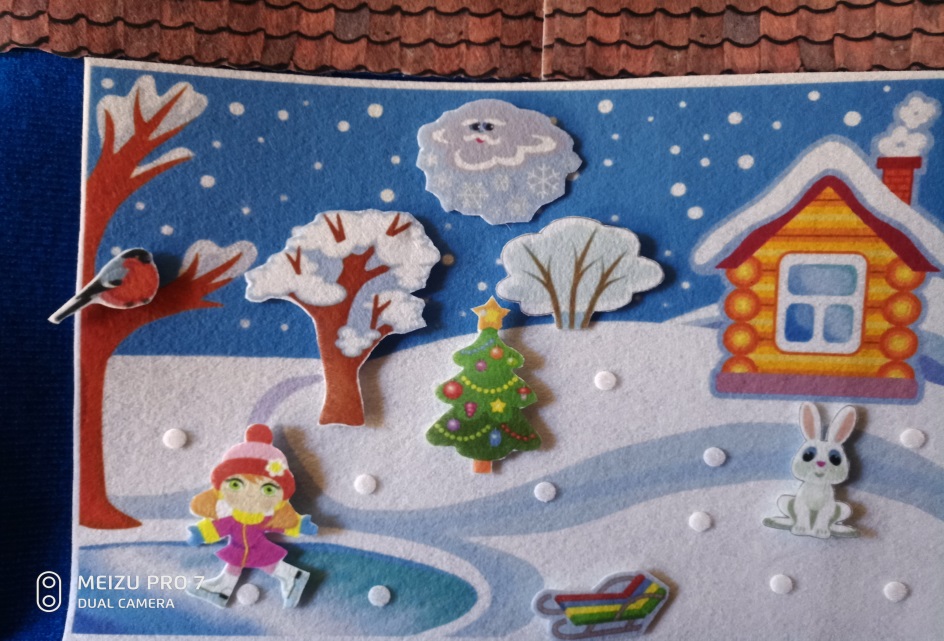  Задачи для средней группы (от 4 до 5 лет):1.Обучающие:-закреплять правильное произношение гласных и согласных звуков;-продолжать учить детей правильно согласовывать слова в предложении;-учить детей наблюдать явления природы;-учить употреблять в речи существительные с обобщающим значением;-учить детей количественному и порядковому счету в пределах 5;-познакомить с треугольником.2.Развивающие:-развивать представления о частях суток;-развивать пространственные отношения от себя.3.Воспитывающие:-бережное отношение к природе.     Задачи для старшей группы (от 5 до 6 лет):1.Обучающие:-учить наблюдать и анализировать явления природы;-учить согласовывать в предложении существительные с числительными, с прилагательными;-образовывать множественное число;-учить составлять простые предложения;-учить порядковому счету в пределах 10;-отвечать на вопрос «Сколько?», «Который?».2.Развивающие:-развивать мелкую моторику рук;-развивать пространственные отношения от себя;-дать представление о сутках.3.Воспитывающие:-воспитывать интерес к фольклору;-воспитывать эмоциональную отзывчивость.     Задачи для подготовительной группы (от 6 до 7 лет):1.Обучающие:-учить на наглядной основе составлять и решать простые задачи;-измерять и сравнивать длину с помощью условной мерки;-учить составлять композицию; -учить вести наблюдение за сезонными изменениями в природе;-закреплять умение согласовывать существительные с числительными, с прилагательными, местоимения с существительными и прилагательными.2.Развивающие:-развивать чувство цвета;-развивать навыки счета в пределах 10;-развивать умение образовывать однокоренные слова;-развивать память, внимание, логическое мышление.3. Воспитывающие:-бережное отношение к природе; -воспитывать эстетическое отношение к предметам и явлениям окружающего мира.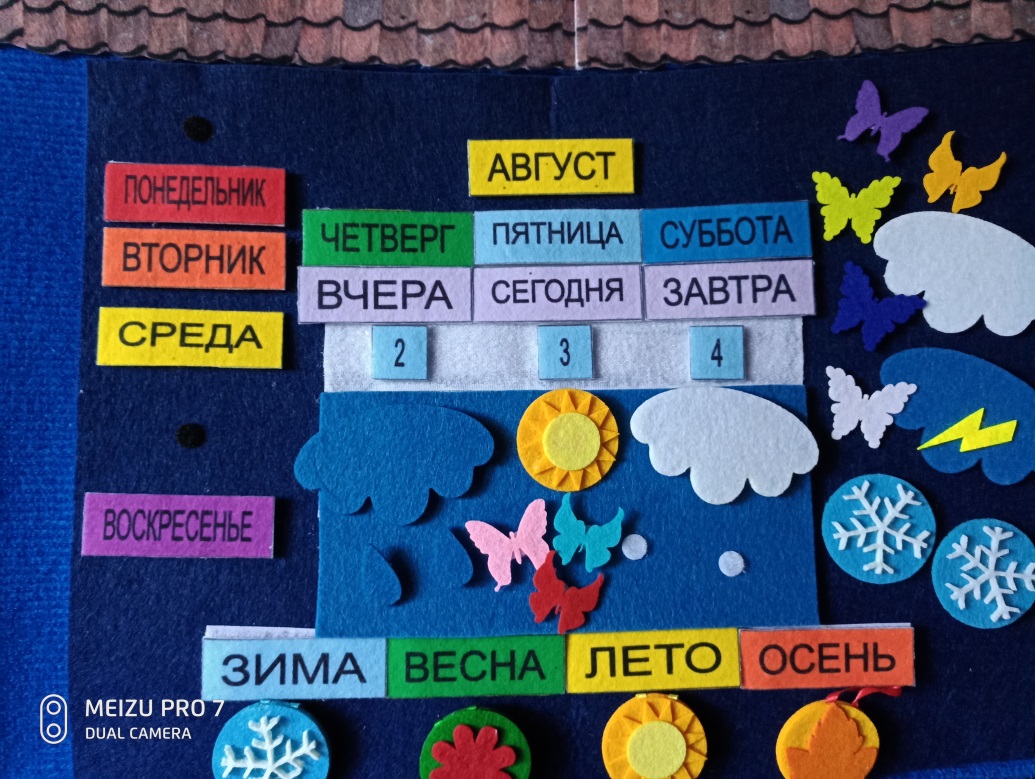 Алгоритм игры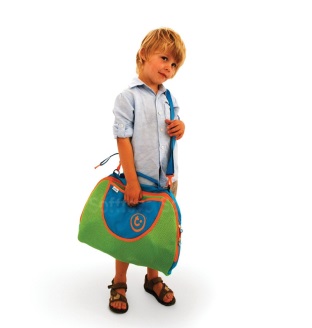 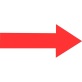 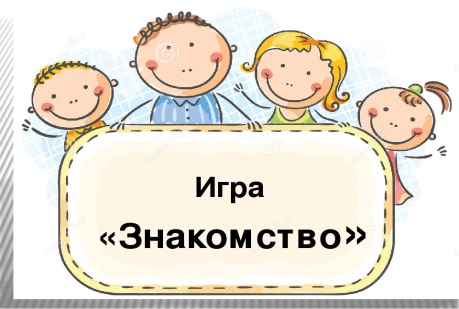 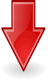 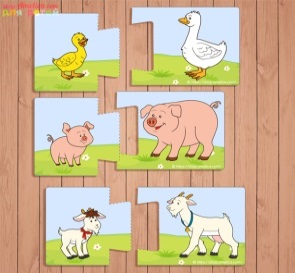 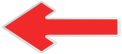 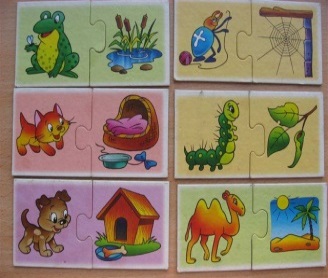 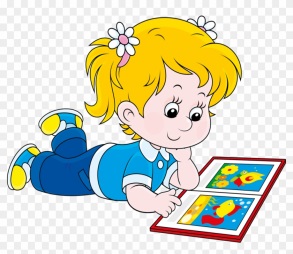 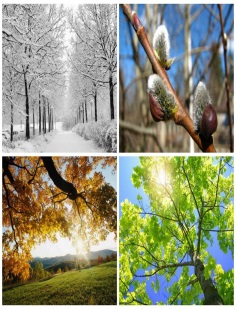 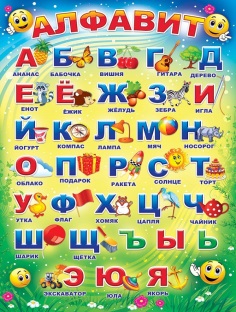 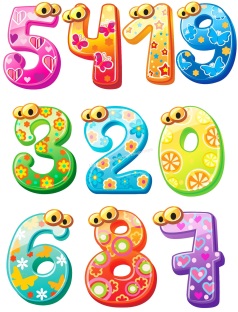 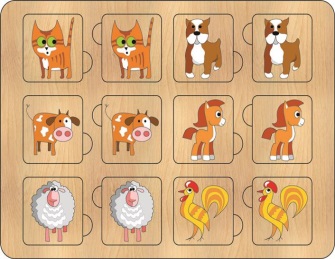 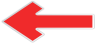 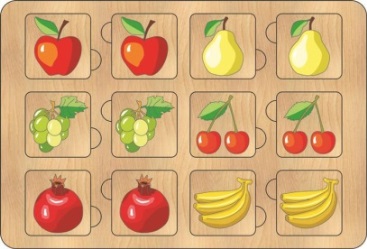 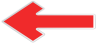 Описание игр с «Авоська знаний»:         Дети садятся за стол,  воспитатель ставит перед ними «Авоська знаний». Посмотрите ребята, какая у нас волшебная сумка,  она похожа на дом. Посмотрите он не простой, а волшебный. Раз, два три дом волшебный покажи. Воспитатель раскрывает «Авоська знаний». Посмотрите ребята, что вы тут видите. Дети: здесь есть картинки с различными временами года, картинки с овощами и фруктами, картинки с животными, картинки мама и детёныш, календарь природы, картинки планеты, буквы, цифры. Ой! Да тут картинки, да не простые, а каждой картинке по паре.  Давайте раскроем рассмотрим все картинки, а теперь закроем и посмотрим кто тут самый внимательный. Надо найти парные картинки. Воспитатель показывает на картинки с детенышами домашних животных, сегодня на нашем скотном дворе родилось несколько детёнышей помогите им найти свою маму «игра Чей детёныш?» Здорово ребята малыши нашли своих мам (поросёнок-свинью, телёнок-корову, ягнёнок-овцу, щенок-собаку, цыплёнок-курицу, жеребёнок-лошадь, мышонок-мышь, котёнок-кошку). Ребята интересно, что это тут за домики и чьи они? Наступила осень, на улице похолодало,  помоги животным найти свои домики. А какое сейчас время года и как нужно одеваться, чтобы не простудиться? Найдите картинку с определённым временем года и заполните её, а друзья вам помогут.                   Важным условием моей работы является ознакомление  родителей с развивающим дидактическим материалом и мотивация их к использованию данного пособия и игр для закрепления полученных знаний с ребенком дома. Для этого проводила консультации, размещала информацию на групповых стендах, сайте ДОУ, проводила мастер-класс, семинар-практикум с родителями и детьми.           Для меня игра стала помощником, имеющим развивающее, обучающее и воспитательное значение. ЗаключениеМетодическое пособие даёт возможность решать педагогические задачи в игровой форме, наиболее доступной для воспитанников. Ценность дидактических игр находящихся в пособии, в том, что они созданы не только в обучающих, игровых, самостоятельных целях. Благодаря их использованию можно добавить более прочных и осознанных знаний, умений и навыков. Дети увлеченные этим пособием не замечают того что учатся, хотя то и дело сталкиваются с заданиями, которые требуют от них мыслительной деятельности.     Список дидактических игр, рекомендуемых при использовании      пособияРазвитие речи:-«Кто где живет?»;-«Игра «Третий лишний» («Четвертый лишний»)»; -«Расскажи сказку»;-«Отгадай сказку»;-«Сочини свою сказку»;- Ознакомление с окружающим миром:-«Расскажи о погоде»;-«Когда это бывает?»;-«Отгадай, какого цвета»;-«Парочки животные и парочки овощи и фрукты?»;- Ориентировка в пространстве:-«Где это?» (слева, сверху и т.д.).Развитие элементарных математических представлений:-«Где чья мама?»;- «Какое число рядом»;-«Больше – меньше»;-«Шире – уже»;-«Длиннее – короче»;-«Сколько?»;-«Который?».Приложения«Кто где живет?»Цель: Закреплять знания детей о жилищах животных, насекомых.Материал: Карточки с животными и их домамиХод игры:Кто в берлоге, кто в норе? Назови-ка поскорей! воспитатель, задаёт вопрос  и  показывает карточку с животным или карточку с домом  а ребенок, выбирает соответствующую карточку с ответом. 1 этап: воспитатель: Кто живет в дупле? Белка.воспитатель: Кто живет в скворечнике? Скворцы. воспитатель: Кто живет в курятнике? Курица.воспитатель: Кто живет в будке? Собака. воспитатель: Кто живет в улье? Пчелы.воспитатель: Кто живет в норе? Лиса.воспитатель: Кто живет в муравейнике? Муравей. воспитатель: Кто живет в аквариуме? Рыбка. 2 этап:воспитатель: Где живет собака? Где живет белка?          Ребёнок: В будке. В дупле. 3 этап:Работа над правильной конструкцией предложения. Ребенку предлагается дать полный ответ: «Муравей живет в муравейнике». Игра «Третий лишний» («Четвертый лишний»)Цель: Закреплять умение детей выделять общий признак в словах. Развивать способность к обобщению. Материал: карточки парочки с изображением овощей, фруктов, ягод, животныхХод игры:Распознаем мы сейчас, что же лишнее у нас. Воспитатель или ребенок  раскладывают карточки, называя их, и просят определить что лишнее.Например:Апельсин, дыня, улитка. Лев, свинья, обезьяна. Гранат, дыня, морковь.Яблоко, груша, вишня. Заяц, кот, корова. Расскажи сказкуЦель: обучение пересказыванию, постановка правильной речи.Задачи:- развитие мелкой моторики рук;- развитие зрительного и сенсорного восприятия;- развитие умения подражать героям.Материал: «Авоська знаний» и картинки с изображением детей одетых в разные одежды по сезонам, панно времена года с дидактическими картинками к ним.Ход игры:1 этап: воспитатель показывает, как пользоваться панно и рассказывает сказку с «Авоськой знаний»2 этап: воспитатель предлагает детям рассказать сказку. Дети выбирают для себя любую картинку со временем года. Рассказывают сказку, раскладывают различные картинки, соответствующие времени года.3 этап: самостоятельная деятельность детей.Закончи сказкуЗадачи:- закрепить знания детей о сказках;- расширять представления о предметах;- развивать речь;- развивать внимание, наблюдательность, логическое мышление;Материал: «Авоська знаний» и картинки с изображением детей одетых в разные одежды по сезонам, панно времена года с дидактическими картинками к ним.Материал: «Авоська знаний» и картинки с изображением детей одетых в разные одежды по сезонам, панно времена года с дидактическими картинками к ним.Ход игры:1 этап: на панно пристегнуто начало знакомой детям сказки. Ребятам нужно закончить эту сказку.2 этап: на панно пристегнуто начало знакомой детям сказки. Ребятам нужно придумать свою концовку сказки. Сочини свою сказкуЗадачи:- развивать воображение, логическое мышление;-формирование правильного звукопроизношения;-расширять представление о предметах;-воспитывать интерес к фольклору.Материал: «Авоська знаний»» и картинки с изображением детей одетых в разные одежды по сезонам, панно времена года с дидактическими картинками к ним.Ход игры:1 этап: воспитатель предлагает детям выбрать определённое время года и рассказывает сказку.2 этап: в уже известную сказку добавить героя из другой сказки. Попробовать сочинить сказку с участием этого героя.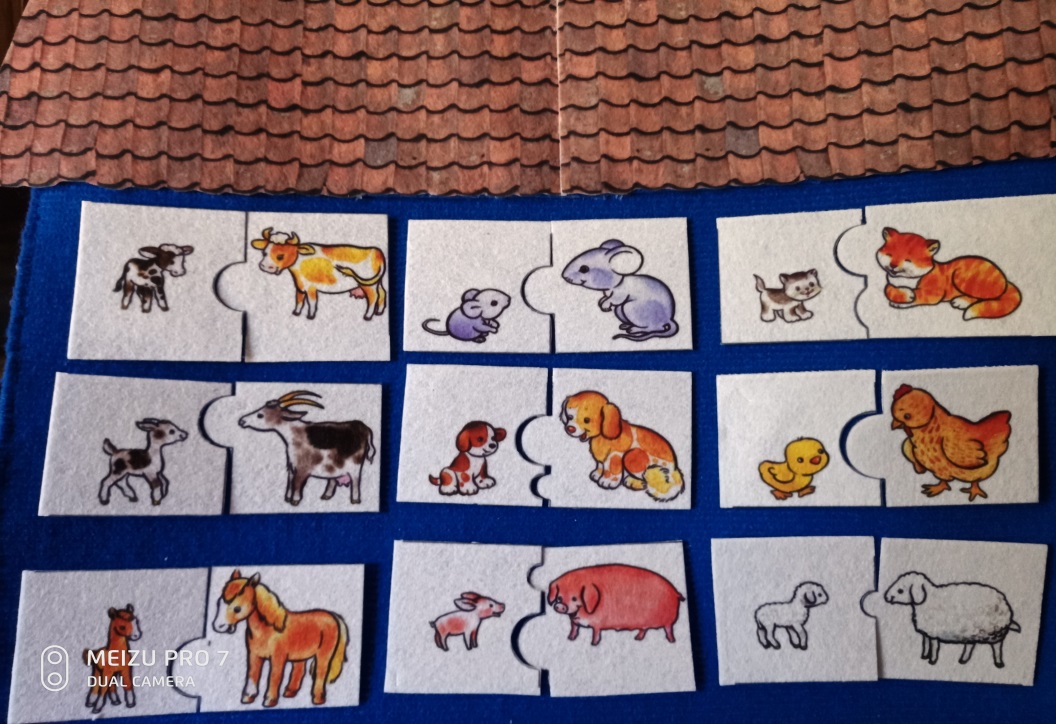 Назови ласковоЗадачи:-обогащать активный словарь детей существительными и прилагательными;-развивать речь.Материал: «Авоська знаний»  и карточки  «Где чья мама?»Ход игры:1 этап: воспитатель предлагает детям ласково назвать животное.2 этап: описать выбранное животное.Что  это за одежда?Задачи:-развивать память;-формировать умение отгадывать по описанию.-формировать умение отгадывать загадки по наглядному изображению.Материал: «Авоська знаний» и картинки с изображением детей одетых в разные одежды по сезонам, панно времена года с дидактическими картинками к ним.Ход игры:1 этап: стоят деревья. Воспитатель загадывает загадки о деревьях. Дети отгадывают, и на каждом дереве появляется своя картинка.2 этап: воспитатель показывает одно из времён года. Дети отвечают, какая одежда соответствует этому времени года.3 этап: дети друг другу описывают, из чего сшита эта одежда.  Затем другие дети называют и показывают что это за одежда. Расскажи о погодеЗадачи:-расширить представления о сезонных изменениях в природе;-воспитывать интерес к природе родного края.Материал: панно времена года с дидактическими картинками к ним, календарь погоды.Ход игры:1 этап: воспитатель рассказывает о состоянии погоды, сопровождая рассказ рассматриванием «Авоськи знаний».2 этап: воспитатель предлагает детям рассказать о погоде за окном. И показать какому из времен года она соответствует.3 этап: заполни календарь погоды.Парочки животные и парочки овощи и фрукты?Задачи:-развивать мелкую моторику рук;- закрепить название животных;-закрепить название овощей и фруктов;-развитие наблюдательности;-развитие памяти, внимания;Материал: «Авоська знаний»и карточки- парочки животных и овощей и фруктов.Ход игры:Карточки-парочки перевернуты белой стороной, сначала открывать по одной карточке запоминая её расположение, чтобы затем найти и открыть её пару (начиная с четырёх карточек, затем увеличивая на две).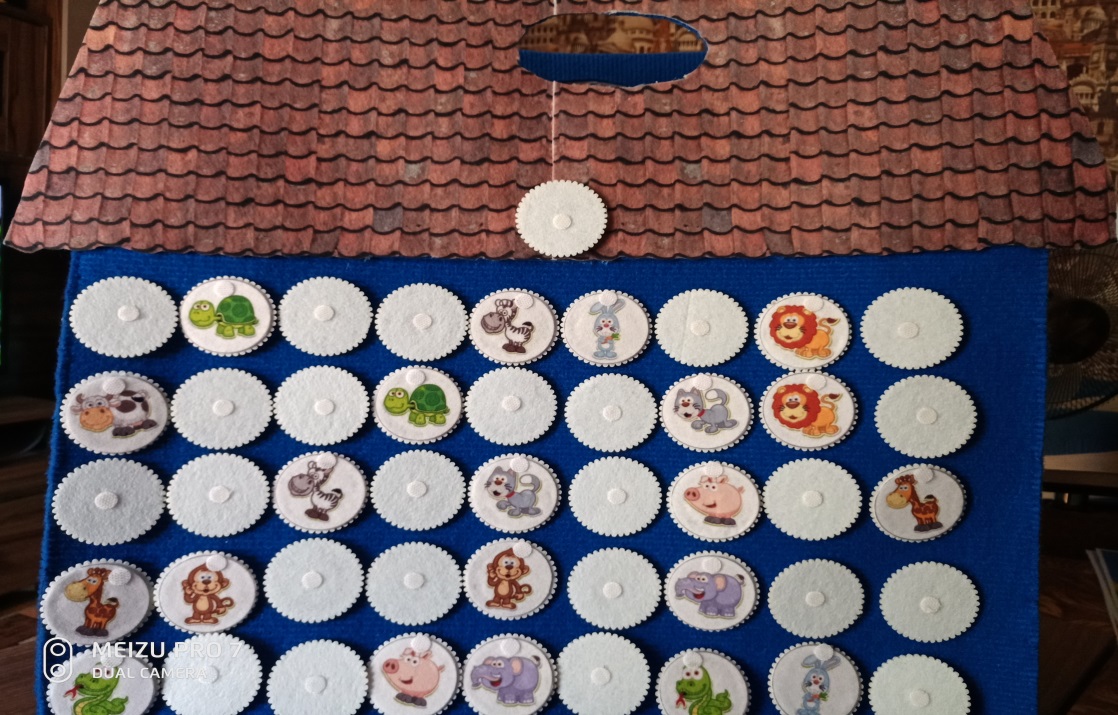 Где, чья мама?Задачи:-развивать мелкую моторику рук;-закрепить знания о внешнем виде животных;-учить узнавать где, чья мама?Материал: «Авоська знаний»» и карточки с животными и их детёнышами.Ход игры:Детям предлагается назвать животных и их детёнышей, а теперь соберите пазлы, если правильно назвали, пазлы соберутся.Какое число рядомЗадачи:- упражнять в определении последующего и предыдущего числа к названному.Материал: «Авоська знаний» и цифры.Ход игры:Дети садятся, ребёнок выставляет цифры, а другие дети задают вопросы. Например:  какое число стоит после восьми? Если ребенок ошибся, все хором называют это число и т.д. Больше - меньшеЗадачи:-развивать мелкую моторику рук;-учить сравнивать предметы по величине с помощью условной мерки и путем наложения;-учить сравнивать числа;-учить на глаз определять величину предметов.Материал: «Авоська знаний» и карточки с планетами, цифры и знаки.Ход игры:в «Авоське знаний» есть планеты. Сравнить их по величине  путём наложения.Сравнивать числа.Шире - ужеЗадачи:-развивать мелкую моторику рук;-учить сравнивать предметы по величине с помощью условной мерки и путем наложения;-учить на глаз определять величину предметов.Материал: «Авоська знаний»» и карточки с планетами,Ход предметов:В «Авоське знаний» есть панно и планеты.  Детям предлагается сравнить их по величине.Сколько?Задачи:-учить количественному и порядковому счету в пределах 10;-развивать мелкую моторику рук;-учить правильно, пользоваться порядковыми и количественными числительными;-формировать умение правильно отвечать на вопросы: сколько-учить сравнивать;-формировать умение получать равенство из неравенства.Ход игры:В игровом пособии различные здания, деревья, река с каменными берегами. Детям предлагаются различные задания по задачам игры.КоторыйЗадачи:-учить количественному и порядковому счету в пределах 10;-развивать мелкую моторику рук;-учить правильно, пользоваться порядковыми и количественными числительными;-формировать умение правильно отвечать на вопросы: который?-учить сравнивать;-формировать умение получать равенство из неравенства.Материал: «Авоська знаний»,  игра «Кто где живет карточки- парочки животных и овощей и фруктов,  «Мои цифры», «Времена года», «Удивительные планеты», «Календарь природы».Ход игры:1 этап: детям предлагаются различные задания по задачам игры. Например: выставлены дома животных. Воспитатель: - Ребята который  по счету дом бобра или белки и т.д., сравнить их.2 этап: Воспитатель просит отложить вправо пять карточек с животными,  а влево  на одну карточку животных меньше. Сколько карточек с животными будет слева? И т.д.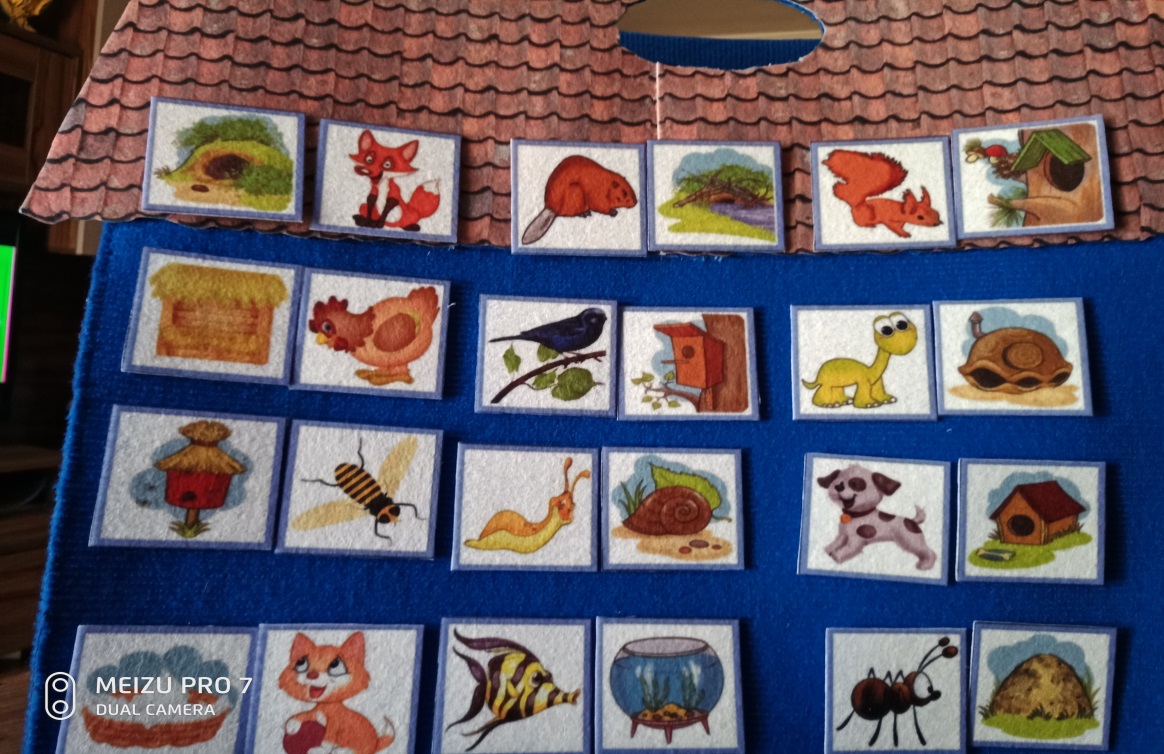 